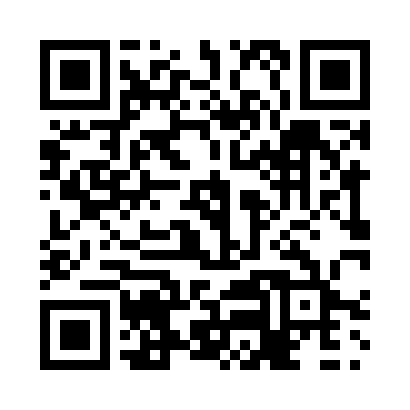 Prayer times for Val Caron, Ontario, CanadaWed 1 May 2024 - Fri 31 May 2024High Latitude Method: Angle Based RulePrayer Calculation Method: Islamic Society of North AmericaAsar Calculation Method: HanafiPrayer times provided by https://www.salahtimes.comDateDayFajrSunriseDhuhrAsrMaghribIsha1Wed4:306:091:216:238:3410:132Thu4:286:071:216:248:3610:153Fri4:266:051:216:258:3710:174Sat4:236:041:216:268:3810:195Sun4:216:021:216:268:4010:216Mon4:196:011:216:278:4110:237Tue4:176:001:216:288:4210:258Wed4:155:581:216:298:4310:279Thu4:135:571:206:298:4510:2910Fri4:115:551:206:308:4610:3111Sat4:095:541:206:318:4710:3312Sun4:075:531:206:328:4910:3513Mon4:055:521:206:328:5010:3714Tue4:035:501:206:338:5110:3915Wed4:015:491:206:348:5210:4116Thu3:595:481:206:358:5310:4217Fri3:585:471:206:358:5510:4418Sat3:565:461:216:368:5610:4619Sun3:545:451:216:378:5710:4820Mon3:525:441:216:378:5810:5021Tue3:515:431:216:388:5910:5222Wed3:495:421:216:399:0010:5423Thu3:475:411:216:399:0110:5524Fri3:465:401:216:409:0310:5725Sat3:445:391:216:419:0410:5926Sun3:435:381:216:419:0511:0127Mon3:415:371:216:429:0611:0228Tue3:405:371:216:429:0711:0429Wed3:385:361:226:439:0811:0630Thu3:375:351:226:449:0911:0731Fri3:365:351:226:449:0911:09